11 Απριλίου, 2024ΔΕΛΤΙΟ ΤΥΠΟΥΑΠΑΣΧΟΛΗΣΗ ΚΥΒΕΡΝΗΣΗΣ ΑΝΑ ΚΑΤΗΓΟΡΙΑ: ΜΑΡΤΙΟΣ 2024Συνολική Απασχόληση: 54.751Η απασχόληση στην Κυβέρνηση τον Μάρτιο του 2024 ανήλθε στα 54.751 άτομα. Στη Δημόσια Υπηρεσία απασχολήθηκαν 23.208 άτομα, στην Εκπαιδευτική Υπηρεσία 17.617 άτομα και στις Δυνάμεις Ασφαλείας 13.926 άτομα. Στη Δημόσια Υπηρεσία απασχολούνταν 12.013 μόνιμοι υπάλληλοι, 4.269 εργοδοτούμενοι αορίστου χρόνου (ΕΑΧ), 1.289 εργοδοτούμενοι ορισμένου χρόνου (ΕΟΧ) και 5.637 ωρομίσθιοι. Το μεγαλύτερο ποσοστό υπαλλήλων στη Δημόσια Υπηρεσία το αποτελούσαν οι μόνιμοι υπάλληλοι (51,8%) και το μικρότερο οι ΕΟΧ (5,6%).Στην Εκπαιδευτική Υπηρεσία απασχολούνταν 11.880 μόνιμοι υπάλληλοι, 1.184 ΕΑΧ, 4.401 ΕΟΧ και 152 ωρομίσθιοι. Το μεγαλύτερο ποσοστό υπαλλήλων στην Εκπαιδευτική Υπηρεσία το αποτελούσαν οι μόνιμοι υπάλληλοι (67,4%) και το μικρότερο οι ωρομίσθιοι (0,9%).Στις Δυνάμεις Ασφαλείας απασχολούνταν 8.190 μόνιμοι υπάλληλοι, 4.689 ΕΑΧ, 300 ΕΟΧ και 747 ωρομίσθιοι. Το μεγαλύτερο ποσοστό υπαλλήλων στις Δυνάμεις Ασφαλείας το αποτελούσαν οι μόνιμοι υπάλληλοι (58,8%) και το μικρότερο οι ΕΟΧ (2,2%).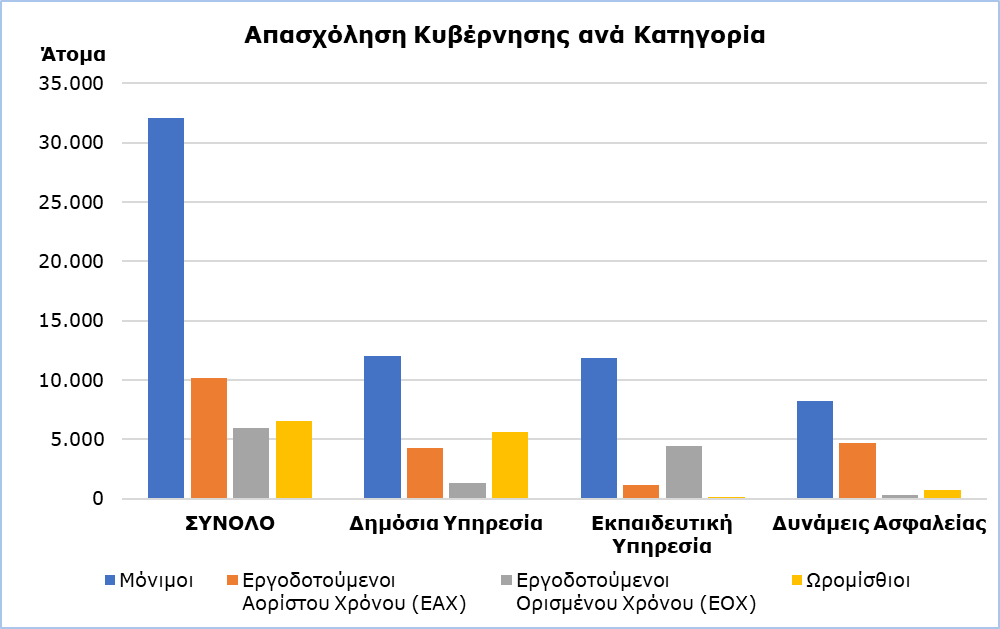 Το 1ο τρίμηνο 2024 απασχολήθηκαν στην Κυβέρνηση κατά μέσο όρο 32.070 μόνιμοι υπάλληλοι, 10.183 ΕΑΧ, 5.866 ΕΟΧ και 6.579 ωρομίσθιοι. ΜΕΘΟΔΟΛΟΓΙΚΕΣ ΠΛΗΡΟΦΟΡΙΕΣΚάλυψη ΣτοιχείωνΣτην απασχόληση της Κυβέρνησης περιλαμβάνονται: η Δημόσια Υπηρεσία, η Εκπαιδευτική Υπηρεσία και οι Δυνάμεις Ασφαλείας. Στη Δημόσια Υπηρεσία περιλαμβάνονται οι υπάλληλοι των Υπουργείων, Τμημάτων και Υπηρεσιών. Στην Εκπαιδευτική Υπηρεσία περιλαμβάνονται οι υπάλληλοι που υπηρετούν στις σχολικές μονάδες καθώς και το προσωπικό του Κέντρου Παραγωγικότητας και του Ανώτερου Ξενοδοχειακού Ινστιτούτου. Στις Δυνάμεις Ασφαλείας περιλαμβάνονται: η Αστυνομία, η Πυροσβεστική Υπηρεσία και η Εθνική Φρουρά. Και στις τρεις κατηγορίες οι υπάλληλοι διαχωρίζονται σε μόνιμους, εργοδοτούμενους αορίστου και ορισμένου χρόνου και ωρομίσθιο προσωπικό (τακτικό, έκτακτο και εποχικό).Στα στοιχεία δεν περιλαμβάνονται τα Μέλη της Βουλής των Αντιπροσώπων (Βουλευτές και Εκπρόσωποι Θρησκευτικών Ομάδων).Πηγή ΣτοιχείωνΠηγή των στοιχείων για την απασχόληση στην Κυβέρνηση είναι το Γενικό Λογιστήριο της Δημοκρατίας. Τα στοιχεία αφορούν σε άτομα τα οποία πληρώθηκαν τον συγκεκριμένο μήνα ανεξαρτήτως της περιόδου και της διάρκειας απασχόλησης.Διακοπή στη ΧρονοσειράΑπό τον Ιανουάριο του 2024 καταργήθηκε ο διαχωρισμός σε μόνιμο και έκτακτο προσωπικό. Η Στατιστική Υπηρεσία έχει αναπροσαρμόσει τη διάρθρωση του κυβερνητικού προσωπικού σε μόνιμους, εργοδοτούμενους αορίστου χρόνου (ΕΑΧ), εργοδοτούμενους ορισμένου χρόνου (ΕΟΧ) και ωρομίσθιο προσωπικό. Συνεπώς, υπάρχει διακοπή στη χρονοσειρά και τα στοιχεία δεν είναι συγκρίσιμα με τα στοιχεία των προηγούμενων μηνών. Για περισσότερες πληροφορίες: Πύλη Στατιστικής Υπηρεσίας, υπόθεμα Αγορά ΕργασίαςCYSTAT-DB (Βάση Δεδομένων)Προκαθορισμένοι Πίνακες (Excel)Μεθοδολογικές ΠληροφορίεςΕπικοινωνία Μαρία Κκουσιή: Τηλ:+357-22602235, Ηλ. Ταχ.: mkkoushi@cystat.mof.gov.cy  ΠίνακαςΚατηγορία ΠροσωπικούΚατηγορία ΠροσωπικούΑριθμός ΑτόμωνΑριθμός ΑτόμωνΚατηγορία ΠροσωπικούΚατηγορία ΠροσωπικούΜαρ 2024Ιαν – Μαρ 2024(Μέσος Όρος)ΔημόσιαΥπηρεσίαΣύνολοΣύνολο23.20823.160ΔημόσιαΥπηρεσίαΜόνιμοιΜόνιμοι12.01311.977ΔημόσιαΥπηρεσίαΕργοδοτούμενοι Αορίστου Χρόνου (ΕΑΧ)Εργοδοτούμενοι Αορίστου Χρόνου (ΕΑΧ)4.2694.273ΔημόσιαΥπηρεσίαΕργοδοτούμενοι Ορισμένου Χρόνου (ΕΟΧ)Εργοδοτούμενοι Ορισμένου Χρόνου (ΕΟΧ)1.2891.232ΔημόσιαΥπηρεσίαΩρομίσθιο ΠροσωπικόΩρομίσθιο Προσωπικό5.6375.679Εκπαιδευτική ΥπηρεσίαΣύνολοΣύνολο17.61717.598Εκπαιδευτική ΥπηρεσίαΜόνιμοιΜόνιμοι11.88011.886Εκπαιδευτική ΥπηρεσίαΕργοδοτούμενοι Αορίστου Χρόνου (ΕΑΧ)Εργοδοτούμενοι Αορίστου Χρόνου (ΕΑΧ)1.1841.186Εκπαιδευτική ΥπηρεσίαΕργοδοτούμενοι Ορισμένου Χρόνου (ΕΟΧ)Εργοδοτούμενοι Ορισμένου Χρόνου (ΕΟΧ)4.4014.367Εκπαιδευτική ΥπηρεσίαΩρομίσθιο ΠροσωπικόΩρομίσθιο Προσωπικό152159Δυνάμεις ΑσφαλείαςΣύνολοΣύνολο13.92613.939Δυνάμεις ΑσφαλείαςΜόνιμοιΜόνιμοι8.1908.206Δυνάμεις ΑσφαλείαςΕργοδοτούμενοι Αορίστου Χρόνου (ΕΑΧ)Εργοδοτούμενοι Αορίστου Χρόνου (ΕΑΧ)4.6894.724Δυνάμεις ΑσφαλείαςΕργοδοτούμενοι Ορισμένου Χρόνου (ΕΟΧ)Εργοδοτούμενοι Ορισμένου Χρόνου (ΕΟΧ)300267Δυνάμεις ΑσφαλείαςΩρομίσθιο ΠροσωπικόΩρομίσθιο Προσωπικό747742ΣύνολοΣύνολοΣύνολο54.75154.698ΜόνιμοιΜόνιμοι32.08332.070Εργοδοτούμενοι Αορίστου Χρόνου (ΕΑΧ)Εργοδοτούμενοι Αορίστου Χρόνου (ΕΑΧ)10.14210.183Εργοδοτούμενοι Ορισμένου Χρόνου (ΕΟΧ)Εργοδοτούμενοι Ορισμένου Χρόνου (ΕΟΧ)5.9905.866Ωρομίσθιο ΠροσωπικόΩρομίσθιο Προσωπικό6.5366.579